самостійна робота  № Тема: Основні поняття та означення функції багатьох змінних Мета: узагальнити та систематизувати теоретичні знання з теми«Функції двох змінних», набути навичок і вміньзнаходити границю та неперервність функції двох змінних,обчислювати частинні похідні функції двох змінних. Тривалість:   2 годЛітература:Основна: пiдручник  для студентiв вищих навчальних закладiв I-II рiвнiв акредитацii   МАТЕМАТИКА О.М.Афанасьева, Я.С.Бродський, О.Л.Павлов, А.К.СлiпканьДопоміжна:МАТЕМАТИКА      В.Т.Лiсiчкiн,I.Л.Соловейчик  пiдручник  для  техникумiвПлан:- Поняття функції багатьох змінних, двох змінних.- Способи задання функції багатьох змінних.- Область визначення функції двох змінних.- Графік функціїz = f (x; y).- Поняття границі функції двох змінних в точці. Неперервність функціїдвох змінних.Методичні рекомендації: 1. Визначення границі та неперервності функції двох змінних2. Знаходження частинних похідних функції двох змінних
 Конспективний виклад питань:Зв’язна множина — це множина точок, будь-які дві з котрих можна сполучити ламаною так, щоб усі точки ламаної належали цій множині. Обмежена множина — це множина, яка лежить повністю всередині деякого кола скінченного радіуса.  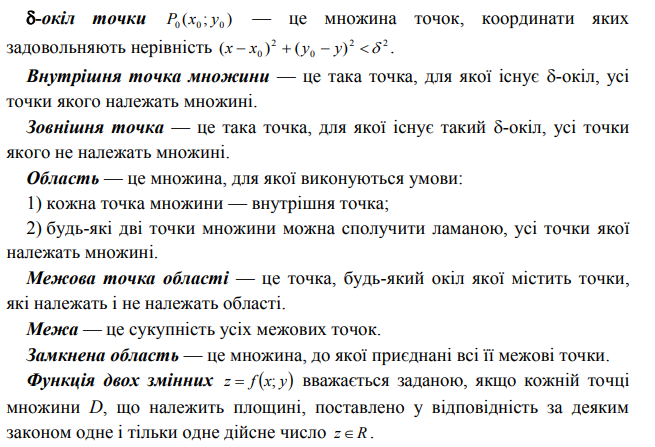 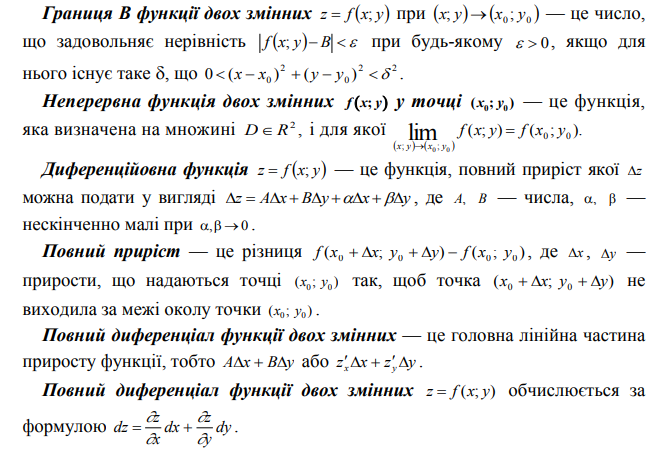 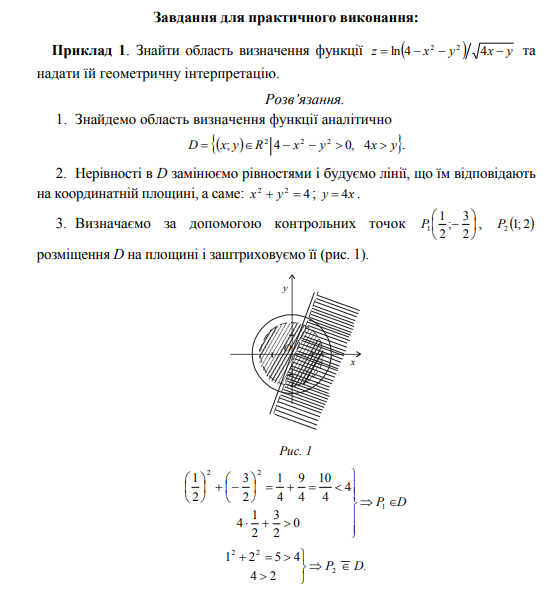 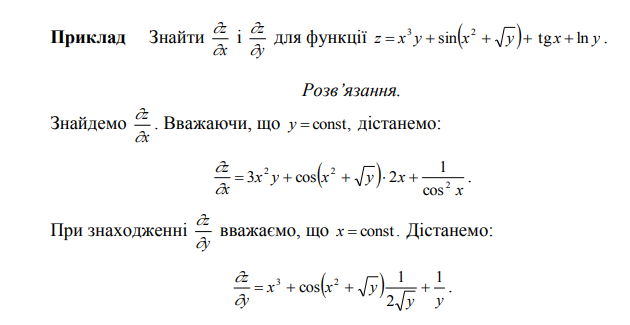 Питання для самоконтролю: - Поняття функції багатьох змінних, двох змінних.- Способи задання функції багатьох змінних.- Область визначення функції двох змінних.- Графік функціїz = f (x; y).- Поняття границі функції двох змінних в точці. Неперервність функціїдвох змінних.Додаткові матеріали: 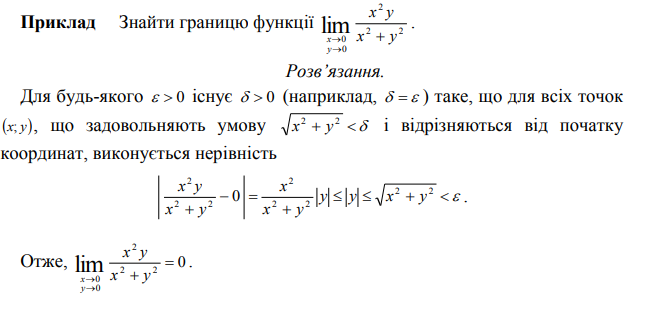 - Поняття частинної похідної функції двох змінних по одній з них.- Частинні похідні другого порядку від функції двох змінних.- Повний диференціал функції двох змінних.